ОРГАНІЗАЦІЯ ДІЯЛЬНОСТІ ТУРИСТИЧНОГО ПІДПРИЄМСТВАкурс за виборомперший (бакалаврський) рівень вищої освіти2021/2022 н. р.курс 4, семестр VІІПРО КУРСКурс «Організація діяльності туристичного підприємства» спрямований на оволодіння студентами теоретичними знаннями та практичними навичками з питань заснування та організації діяльності підприємств у сфері туризму.В рамках курсу студенти вивчають  теоретичні основи створення, планування діяльності та функціонування туристичного підприємства; набувають практичні навички складання бізнес-плану діяльності туристичного підприємства.ЗМІСТ КУРСУЛекційна частина курсу включає такі теми:Сутність та види туристичних підприємств.Організаційні засади та етапи створення нового туристичного підприємства.Обґрунтування і вибір підприємницької діяльності туристичного підприємства. Планування діяльності туристичного підприємства (організаційно-виробничий, фінансовий та маркетинговий план діяльності).Економічні аспекти діяльності туристичного підприємства.Бізнес-план діяльності туристичного підприємства.Практична частина курсу передбачаєудосконалення навичок:збору, аналізу, систематизації та узагальнення інформації, необхідної для створення нового туристичного підприємства;складання бізнес-плану діяльності туристичного підприємства;презентації авторських проєктів та розробок;працювати в команді та самостійно.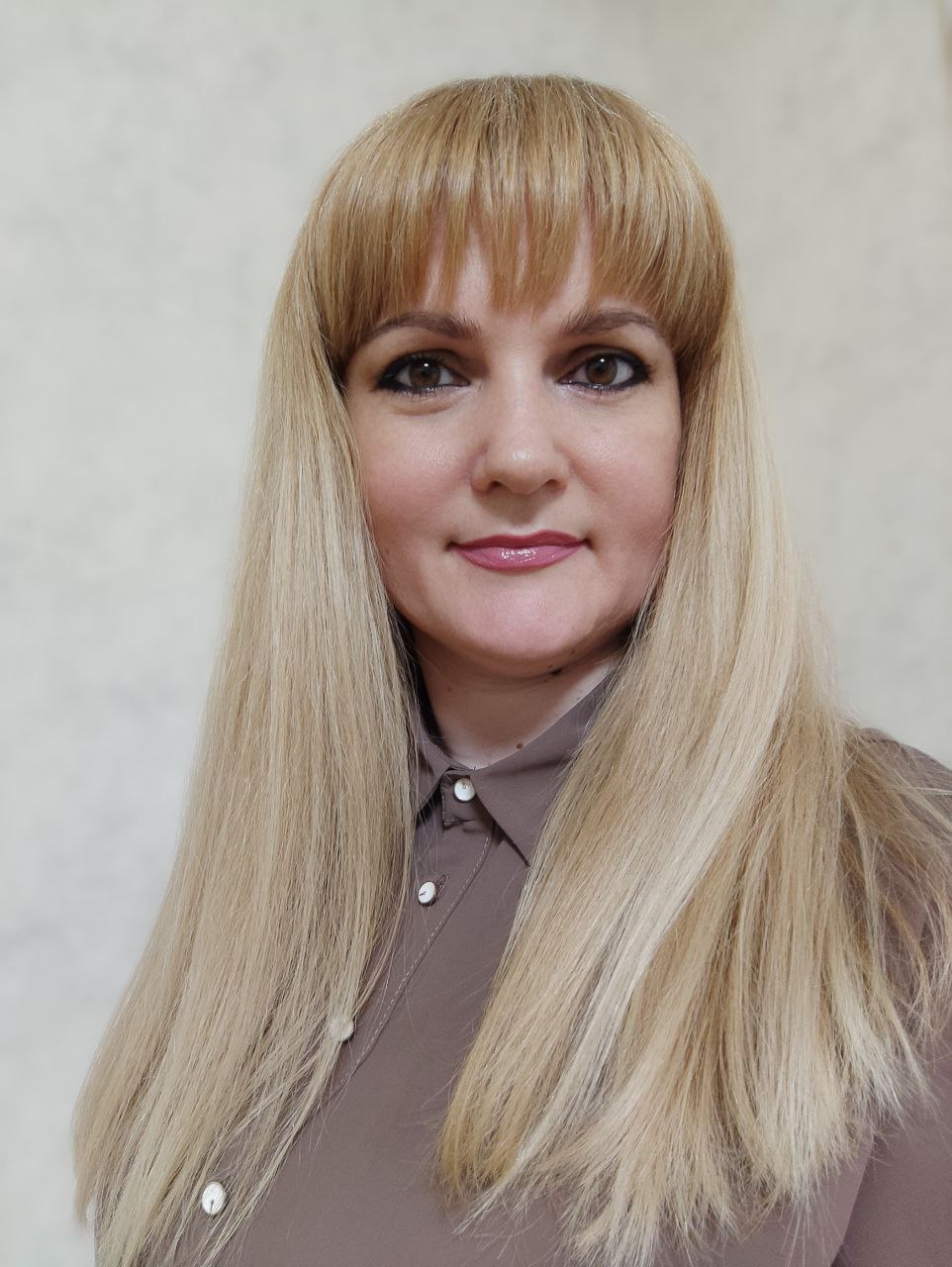 ПРО КУРСКурс «Організація діяльності туристичного підприємства» спрямований на оволодіння студентами теоретичними знаннями та практичними навичками з питань заснування та організації діяльності підприємств у сфері туризму.В рамках курсу студенти вивчають  теоретичні основи створення, планування діяльності та функціонування туристичного підприємства; набувають практичні навички складання бізнес-плану діяльності туристичного підприємства.ЗМІСТ КУРСУЛекційна частина курсу включає такі теми:Сутність та види туристичних підприємств.Організаційні засади та етапи створення нового туристичного підприємства.Обґрунтування і вибір підприємницької діяльності туристичного підприємства. Планування діяльності туристичного підприємства (організаційно-виробничий, фінансовий та маркетинговий план діяльності).Економічні аспекти діяльності туристичного підприємства.Бізнес-план діяльності туристичного підприємства.Практична частина курсу передбачаєудосконалення навичок:збору, аналізу, систематизації та узагальнення інформації, необхідної для створення нового туристичного підприємства;складання бізнес-плану діяльності туристичного підприємства;презентації авторських проєктів та розробок;працювати в команді та самостійно.ВИКЛАДАЧКУЧЕРЯВАГАННА ОЛЕКСАНДРІВНА  канд. географ. наук, доцент, доцент кафедри психології, педагогіки і туризмуhanna.kucheriava@knlu.edu.ua ЗАГАЛЬНА ТРИВАЛІСТЬ КУРСУ:3 кредити ЄКТС/90 годинаудиторні – 36 годинсамостійна робота – 54 годин МОВА ВИКЛАДАННЯукраїнськаПОПЕРЕДНІ УМОВИ ДЛЯ ВИВЧЕННЯ ДИСЦИПЛІНИ:курс адаптований для студентів, що навчаються за різними ОП  ФОРМА ПІДСУМКОВОГО КОНТРОЛЮ: залікПРО КУРСКурс «Організація діяльності туристичного підприємства» спрямований на оволодіння студентами теоретичними знаннями та практичними навичками з питань заснування та організації діяльності підприємств у сфері туризму.В рамках курсу студенти вивчають  теоретичні основи створення, планування діяльності та функціонування туристичного підприємства; набувають практичні навички складання бізнес-плану діяльності туристичного підприємства.ЗМІСТ КУРСУЛекційна частина курсу включає такі теми:Сутність та види туристичних підприємств.Організаційні засади та етапи створення нового туристичного підприємства.Обґрунтування і вибір підприємницької діяльності туристичного підприємства. Планування діяльності туристичного підприємства (організаційно-виробничий, фінансовий та маркетинговий план діяльності).Економічні аспекти діяльності туристичного підприємства.Бізнес-план діяльності туристичного підприємства.Практична частина курсу передбачаєудосконалення навичок:збору, аналізу, систематизації та узагальнення інформації, необхідної для створення нового туристичного підприємства;складання бізнес-плану діяльності туристичного підприємства;презентації авторських проєктів та розробок;працювати в команді та самостійно.